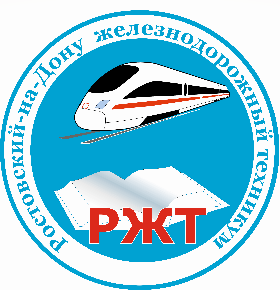 СОДЕРЖАНИЕВведение1.Теоретические основы организации внеклассных мероприятий1.2 Виды внеклассных мероприятий1.3 Методика организации и проведения внеклассных мероприятий2. Методическая разработка внеклассных мероприятий по профилактике детского дорожно- транспортного травматизма2.1 Направление работы школы по профилактике ДДТТ2.2 План внеклассных мероприятий2.3 Планы-конспекты занятий2.3.1 Правила дорожного движения2.3.2 Безопасность дорожного движения2.3.3 Пассивная безопасность ТСЗаключениеСписок использованных источниковВВЕДЕНИЕДо сих пор общественность не придает должного внимания проблеме детского дорожно-транспортного травматизма, законопослушного поведения и уважительного отношения к правилам дорожного движения. Основная причина всех несчастных случаев с детьми на дороге заключается в несоблюдении ПДД и низкой культуре поведения, как водителей транспортных средств, так и детьми. Что касается нарушений со стороны детей, то чаще всего это: переход проезжей части вне установленном месте, переход на запрещающий сигнал светофора, перед близко идущим транспортом, выход на дорогу из-за стоящего транспортного средства, игра на проезжей части или в непосредственной близости от нее, нарушения Правил дорожного движения при управлении велосипедами, мопедами и мотоциклами. Данные нарушения свидетельствуют об отсутствии у детей твердых практических навыков поведения на дорогах и, как следствие, - неумение юных участников дорожного движения ориентироваться в сложной дорожной обстановке. По мнению начальника Департамента обеспечения безопасности дорожного движения МВД России под профилактикой детского дорожно-транспортного травматизма следует понимать целенаправленную деятельность по своевременному выявлению, предупреждению и устранению причин и условий, способствующих дорожно-транспортным происшествиям, в которых погибают и получают травмы дети и подростки. Эта деятельность включает в себя комплекс профилактических мероприятий, проводимых совместно с сотрудниками Госавтоинспекции, с работниками отделений профилактики правонарушений несовершеннолетних (ОППН), заинтересованными лицами федеральных органов исполнительной власти субъектов Российской Федерации, местных органов управления образования, воспитателями и педагогами дошкольных, общеобразовательных учреждений и учреждений системы дополнительного образования, представителями средств массовой информации и общественных объединений.Проблема профилактики детского дорожно-транспортного травматизма объединяет и представителей ГИБДД и систему образования. Каждая структура пытается решить эту проблему своими методами. Однако наиболее эффективным представляется метод совместного сотрудничества вышеуказанных структур.Профилактика детского дорожно-транспортного травматизма в любом образовательном учреждении - проблема, требующая многоаспектной и всесторонней педагогической деятельности. В ней актуализируются вопросы выбора форм работы с детьми; с родительской общественностью; с общественными организациями и предприятиями, работающими в сфере дорожного движения; с сотрудниками ГИБДД, а также с другими заинтересованными организациями и ведомствами. Таким образом, важно знать методику проведения внеклассных мероприятий по профилактике детского дорожно-транспортного травматизма.Объект исследования, процесс проведения мероприятий по профилактике детского дорожно-транспортного травматизма в школе.Первостепенно необходимо решить следующие задачи:1.Описать понятие и виды внеклассных мероприятий.2.Рассмотреть методику организации и проведения внеклассных мероприятий.3.Рассмотреть направления по профилактике детского дорожно-транспортного травматизма.4.Разработать планы-конспекты внеклассных мероприятий по профилактике детского дорожно-транспортного травматизма.1. Теоретические основы организации внеклассных мероприятийВнеклассные мероприятия, это события, занятия, ситуации в коллективе, организуемые преподавателями или кем-нибудь другим для учащихся с целью непосредственного воспитательного воздействия на них.К внеклассным мероприятиям также можно отнести игры, экскурсии и встречи с сотрудниками ГИБДД.Успех обучения во многом зависит не только от выбора эффективных методов и форм обучения в классе на уроке, но и от организации внеклассных мероприятий по предмету. Опытные учителя знают, что очень часто интерес к предмету, выбор профессии происходит под влиянием внеклассных мероприятий.Результаты творческих поисков учителей помогли накопить опыт по внеклассным мероприятиям. Изучение учащимися ПДД вне рамок учебного плана и требований школьной программы отличается, прежде всего, от урока, как основной формы организации процесса обучения и главного элемента классно-урочной системы. Внеклассные мероприятия строятся по сравнению с уроками на ином материале, проводится в иных организационных формах и в большей степени основывается на самостоятельности учащихся и проводится во внеклассное времяЦель внеклассных мероприятий – обеспечение всестороннего и гармонического развития школьников. Это требование отвечает основной идее воспитания – воспитать человека, гармонически сочетающего в себе духовное богатство, моральную чистоту и физическое совершенство.Образовательные и воспитательные задачи внеклассной работы по профилактике ДДТ определяются общими целями и задачами обучения по предмету. Важнейшей задачей внеклассных мероприятий по профилактике ДДТ является формирование у учащихся черт личности: взаимопомощи, дружбы, умения работать в коллективе и др.Одна из задач внеклассных мероприятий состоит в обогащении школьников новыми, интересными фактами, понятиями, отражающими различные стороны жизни человека и общества.Важнейшей задачей внеклассных мероприятий с учащимися по предмету является усиление их интереса к изучению ПДД. Развитие познавательного интереса к уроку на основе внеклассных мероприятий обеспечивается привлечением средств занимательности, знакомством с правилами поведения на дороге, экскурсиями в автошколы и прогулки по городу с целью изучения дорожных знаков и дорожной ситуации, проведение конкурсов «Безопасное колесо» и т.д.Внеклассные мероприятия по профилактике ДДТ тесно взаимосвязана с уроками. Как показали исследования педагогов, интерес к учебной деятельности развивает у школьников познавательные интересы, которые характеризуются стремлением учащихся к глубокому познанию нового в данном предмете, желания не оставаться на поверхности явлений.Во взаимосвязи учебной и внеклассной работы ведущее место принадлежит учебной.Внеклассные мероприятия по ПДД связаны с деятельностью в определенном коллективе. Совместная работа, познание ценности собственного труда и труда своих товарищей воспитывает у учащихся такие качества, как дисциплинированность, товарищество, взаимопомощь. Поэтому значение внеклассных мероприятий сводится не только к расширению кругозора школьников и углублению знаний по предмету, подготовки их к будущей профессиональной деятельности, но и играет большую роль в становлении таких личностных качеств, как самостоятельность, целеустремленность, умение организовать свою деятельность.Значение внеклассных мероприятий в учебно-воспитательном процессе общеобразовательной школы непрерывно возрастает, так как она способствует более тесному увязыванию теоретических знаний с жизнью, с практикой; формирует профессиональные интересы учащихся. Реализация углубленного подхода к изучению ПДД через разнообразные формы внеклассных мероприятий позволит развить творческие способности учащихся с учетом их индивидуальных особенностей, выработать устойчивый интерес к пополнению знаниями, стремление работать, научить учащихся ориентироваться в дорожных ситуациях.Цель и задачи внеклассных мероприятий определяют ее функции – обучающую, воспитательную и развивающую.Обучающая функция внеклассного мероприятия не имеет такого приоритета, как в учебной деятельности. Она является вспомогательной для более эффективной реализации воспитательной и развивающей функций и заключается не в формировании системы научных знаний, учебных умений и навыков, а в обучении определенным навыкам поведения, коллективной жизни, навыкам общения и пр.Однако правильное сочетание внеклассной и учебной работы обеспечивает большую гибкость всей системы учебно-воспитательной деятельности. Внеклассное мероприятие может служить эффективным средством дифференциации обучения и воспитания при сохранении единого и обязательного учебного плана. Внеклассная работа может компенсировать его недостатки, трудно устранимые в рамках учебной деятельности из-за ее большой насыщенности обязательными занятиями.Огромное значение во внеклассной работе имеет развивающая функция, которая заключается в выявлении и развитии индивидуальных способностей, склонностей и интересов учащихся через включение их в соответствующую деятельность.Содержание внеклассного мероприятия представляет собой адаптированный социальный опыт, эмоционально пережитые и реализованные в личном опыте ребенка разнообразные аспекты человеческой жизни. Специфика содержания внеклассного мероприятия характеризуется следующими факторами:преобладанием эмоционального аспекта над информативным: для эффективного воспитательного воздействия требуется обращение к чувствам ребенка, его переживаниям, т.е. к разуму через эмоции;в содержании внеклассного мероприятия определяющее значение имеет практическая сторона знаний, т.е. содержание внеклассной работы направлено, прежде всего, на совершенствование разнообразных умений и навыков. Во внеклассной работе совершенствуются учебные навыки, отрабатываются умения самостоятельной работы при поиске информации, организации различных внеклассных дел, коммуникативные умения, умения сотрудничать, умения соблюдать этические нормы. Поскольку в содержании внеклассного мероприятия практический аспект преобладает над теоретическим, разумнее рассматривать содержание с позиции деятельности учащихся, через которую они осваивают ту или иную область социального опыта.Особенности внеклассного мероприятия1. Внеклассное мероприятие представляет собой совокупность различных видов деятельности учащихся, организация которых в совокупности с воспитательным воздействием, осуществляемым в ходе обучения, формирует личностные качества обучающихся.2. Отсроченность во времени. Внеклассное мероприятие– это прежде всего совокупность больших и малых дел, результаты которых отдалены во времени, не всегда наблюдаемы педагогом.3. Отсутствие жестких регламентаций. Педагог имеет гораздо большую свободу выбора содержания, форм, средств, методов внеклассной работы, чем при проведении урока. С одной стороны, это дает возможность действовать в соответствии с собственными взглядами и убеждениями. С другой стороны, возрастает личная ответственность педагога за сделанный выбор.Кроме того, отсутствие жесткого регламента требует от учителя проявления инициативы.4. Отсутствие контроля результатов. Если обязательный элемент урока – контроль за процессом овладения учениками учебным материалом, то во внеклассного мероприятия такого контроля нет. Он не может существовать ввиду отсроченности результатов. Результаты воспитательной работы определяются эмпирически через наблюдение за учащимися в различных ситуациях. Более объективно оценить результаты данной работы может школьный психолог с помощью специальных средств. Оцениваются, как правило, общие результаты, уровень развития индивидуальных качеств. Эффективность конкретной формы определить очень сложно и подчас невозможно. Данная особенность, осознаваемая и учащимися, дает педагогу преимущества: более естественная обстановка, неформальность общения и отсутствие у учащихся напряжения, связанного с оценкой результатов.5. Внеклассное мероприятие осуществляется на переменах, после уроков, в праздничные, выходные дни, на каникулах, т.е. во внеучебное время.6. Внеклассное мероприятие имеет широкие возможности для привлечения социального опыта родителей и других взрослых.Одним из условий успешности внеклассной работы является особое психическое состояние, возникающее при единстве мотива деятельности (потребности в ней) и соответствующей ему ситуации, называемое установкой.Экспериментальные исследования, проведенные Д.Н. Узнадзе и другими, показали, что наличие четкой установки к деятельности значительно повышает ее эффективность. Применительно к внеклассной работе такая установка способствует активизации внимания и памяти, точности восприятия содержания, помогает выделять в тексте главную мысль, развивает способность творчески воспринимать получаемую информацию и т.д., т.е. способствует выработке умений и навыков самостоятельного приобретения новых знаний. Поэтому целенаправленность внеклассной работы обучающихся, наличие сильной мотивации (соответствия познавательных интересов и деятельности) во многом определяют эффективность этого важного вида деятельности.1.2 Виды внеклассных мероприятийКлассные занятия, как уже отмечалось, обычно проводятся с постоянным составом учащихся, по заранее определенному расписанию и носят обязательный характер. Но, наряду с обязательными учебными занятиями, вне рамок учебного дня в школах и других учебных заведениях используются разнообразные формы учебной работы, которые носят для обучающихся добровольный характер и призваны удовлетворять их разнообразные познавательные и творческие запросы. Эти формы добровольных учебных занятий называются внеклассными, или внеурочными. Понятие внеклассные указывает на то, что для проведения этих занятий не требуется полный состав класса, что в них по собственному желанию могут участвовать учащиеся различных классов, что они проводятся вне расписания обязательных учебных занятий. В этом смысле к формам внеклассной учебной работы относятся: предметные кружки, научные общества, олимпиады, конкурсы и др.Творческая деятельность. Ведущими формами творческой деятельности являются кружки, творческие объединения, студии, факультативы, практические занятия в творческих мастерских, физкультурных секциях. К сопутствующим формам творческой деятельности относятся читательские, зрительские, слушательские конференции, защита самостоятельных докладов, массовые литературные, музыкальные, театральные праздники, выставки детских работ. В качестве вспомогательных форм используются краеведческие, фольклорные экспедиции и экскурсии, школьные клубные объединения, соревнования, конкурсы, олимпиады. Основным системообразующим компонентом деятельности в этих учебных формах является направляемое и развиваемое педагогом детское творчество.Среди ведущих форм, способствующих развитию индивидуальных интересов и способностей детей,— факультативные занятия. От обязательных уроков они отличаются новизной, большей глубиной содержания, созданием психологической установки у обучающихся исключительно на творческое, продуктивное усвоение.Организационная структура кружков, творческих объединений, студий весьма разнообразна, хотя можно выделить и общие для всех этих форм принципиальные структурные элементы. К ним относится подразделение всей работы на теоретическую, критическо-аналитическую и творческо-практическую деятельность. Занятия могут проводиться и как комплексные, и посвящаться лишь одному виду деятельности. На теоретическом занятии материал излагается педагогом или самими детьми как следствие их предварительной самостоятельной подготовки. Учащиеся знакомятся с литературой, справочниками, физическим материалом, получают консультации в библиотеках, на производстве, у специалистов. В результате теоретическое занятие обогащает школьников новыми фактами, выводами, обобщениями. Этому способствует свободное общение кружковцев, сопровождающееся попутными вопросами, короткими дискуссиями, выражением индивидуальных мнений.Критико-аналитический структурный элемент становится господствующим на занятиях, посвященных анализу произведений искусства, исторических документов, фактов, исследовательских работ, а также критической оценке творческо-практической деятельности самих учащихся. Например, на факультативе современной поэзии проводится специальное занятие по критическому разбору стихотворений. Учащиеся пишут самостоятельные рецензии, посвященные творчеству поэта, и на занятии подвергают их критико-аналитическому обсуждению. На факультативах по кино и театру критико-аналитический разбор только что воспринятого произведения искусства является главной целью и средством формирования культуры восприятия, воспитания подлинного художественного вкуса.Важнейшим элементом факультативной формы является творческо-практические занятия. Они служат средством развития творческого потенциала, трудовых и профессиональных умений и навыков. В структуре этих занятий, включающих элементы теории и анализа, главное место отводится творческой деятельности детей: решению задач, обсуждениям, практическим работам, рисованию, писанию, рецензии, импровизации.Предметные кружки и научные общества. Содержание занятий кружков включает в себя: более углубленное изучение отдельных вопросов учебной программы, которые вызывают интерес обучающихся; ознакомление с жизнью и творческой деятельностью выдающихся ученых, писателей и других деятелей науки и культуры, с новейшими достижениями науки и техники; проведение вечеров, посвященных отдельным ученым или научным открытиям; организацию технического моделирования и опытнической работы по биологии, организацию встреч с исследователями и т. д.В последнее время получило распространение создание научных обществ школьников, которые объединяют и координируют работу кружков, проводят массовые мероприятия, посвященные науке и технике, организуют конкурсы и олимпиады по различным отраслям знаний. К сожалению, во многих школах утрачена давняя традиция, когда каждый учитель считал для себя честью и обязанностью ведение кружковой и другой внеклассной работы по своему предмету. Многие учителя теперь такой работы не ведут.Предметные кружки, секции, студии позволяют сочетать решение учебных и творчески развивающих задач, объединения на занятиях учащихся, как восполняющих пробелы, углубляющих свои позиции, так и творчески совершенствующихся, развивающих специальные способности. Особое значение кружки, студии, секции имеют для детей, совершенствующихся в области искусства и физкультуры. В учебном плане этим предметам уделено весьма скромное место: примерно 5% учебного времени. Между тем, по своему значению, для всестороннего развития личности они заслуживают продолжительного систематического освоения детьми в течение всех лет обучения. Поэтому факультативно-кружковая работа по искусству и физкультуре становится обязательным продолжением урочных занятий. Структура форм по освоению детьми искусства и физкультуры ориентирована главным образом на практические работы. Основная часть времени отводится на гимнастические упражнения, рисование, пение, овладение устной и письменной речью, совершенствование технических приемов в спортивных играх. Ведущие формы внеклассной творческой деятельности способствуют решению задач углубленного, дифференцированного, профильного обучения школьников.Сопутствующими формами обучения творчеству являются разнообразные читательские, зрительские, слушательские конференции, выставки, массовые праздники, экскурсии. Конференции по книге, творчеству писателя, кинофильму, театральной или телевизионной постановке, радиоспектаклю ставят в центр внимания учащихся актуальное произведение искусства, активизируют их самостоятельность в оценке, суждениях, мнении. В процессе подготовки школьники внимательно знакомятся с художественным произведением и продумывают выступления. Во вступительном слове учитель намечает круг основных проблем, которые обсуждаются в докладах и выступлениях. Подводя итоги, педагог сосредоточивается на важнейших выводах и обобщениях.Выставки посвящаются результатам детского творчества в области труда, изобразительной деятельности, краеведческих и туристических походов. Большое образовательно-воспитательное значение имеет подготовительная работа, к которой привлекаются все студенты. В качестве экскурсоводов на таких выставках выступают сами студенты: они дают пояснения, отвечают на вопросы, организуют на месте обмен опытом творческой деятельности.Массовые праздники как форма учебно-воспитательной работы организуются в виде дней, недель, месячников повышенного внимания к музыке, изобразительному искусству, кино, театру или творчеству выдающегося писателя, поэта. Среди них недели детской книги, театра, музыки, дни поэзии Пушкина, Лермонтова, Маяковского, Есенина. Во время таких праздников дети узнают о новых произведениях искусства, встречаются с писателями, художниками, композиторами, знакомятся с их творческими планами.Экскурсии - форма организации обучения, которая позволяет проводить наблюдения, а также изучение различных предметов, явлений и процессов в естественных условиях.Экскурсия в дидактическом плане может быть использована на любом этапе: и с целью введения в тему, и как способ получения новой информации, и для закрепления и углубления уже имеющихся знаний. На экскурсии применяются все методы обучения.Экскурсии могут проводиться с обучающимися по всем предметам. Экскурсии в любой возрастной группе вызывают заинтересованность и положительное отношение участников. В образовательно-развивающем плане они способствуют накоплению студентами научных, жизненных фактов, обогащают зрительными образами содержание учебного процесса, обучают умению замечать, видеть отдельный факт, подробность, деталь, их место в общей системе взаимодействующих явлений, развивают наблюдательность, эмпирическое мышление, память. Экскурсии воспитывают любознательность, внимательность, визуальную культуру, нравственно-эстетическое отношение к действительности.Олимпиады, конкурсы, объединения студентов по интересам. Для стимулирования учебно-познавательной деятельности обучающихся и развития их творческой состязательности в изучении математики, физики, химии, русского языка и литературы, иностранного языка, а также в техническом моделировании в школах, районах, областях и республиках проводятся олимпиады, конкурсы, организуются выставки детского технического творчества. Эти формы внеклассной работы заранее планируются, для участия в них отбираются лучшие студенты, что дает большой импульс для развития их способностей и задатков в различных отраслях знаний. В то же время они позволяют судить о творческом характере работы учителей, их умении искать и развивать таланты.В рамках месяца и отдельно проводится дидактический театр: создание и постановка пьесы, содержание которой - знания обучающихся в какой-либо области науки.Конкурсы детского рисунка, трудовых поделок, технических конструкций, олимпиады по математике, физике, химии — действенная форма развития талантов, выявления творческих возможностей детей и их дарований. Подведение результатов таких конкурсов, оглашение имен победителей происходит публично в торжественной обстановке.Большой материал для учебного процесса дают специальные познавательные экспедиции. Они посвящаются сбору фольклорного, песенного материала, исторических сведений о революционных, военных событиях в районе, области, а также разведке экологической обстановки, вопросам развития производительных сил.Встреча с сотрудниками ГИБДД. Встреча с представителями ГИБДД может осуществляться, на участках работы это работа регулировщика, осмотр транспортных средств, оформление документов, сдача экзаменов и выдача документов.Внеурочные формы организации обучения дают возможность студентам посредством свободно избранной духовно-творческой, физкультурно-спортивной, развлекательной деятельности глубоко и разносторонне познавать жизнь, развивать свои творческие силы. С их помощью дети приобретают богатую дополнительную информацию, жизненные умения и навыки, закрепляют их упражнениями и творческим применением на практике, воспитывают у себя способность и стремление к творчеству, деловые черты характера.К внеурочным формам обучения предъявляется ряд научно обоснованных требований:— они должны быть глубоко научно содержательными, идейно-нравственно насыщенными, способствующими духовному обогащению, творчеству и физическому развитию детской личности;— в их использовании необходимо сочетание обязательности, самодеятельности и добровольности, в котором увлекательность является исходным моментом и условием постепенного включения детей в деятельность как необходимость;— введение игры, романтики, независимо от возраста школьников, буквально во все творческие, физкультурно-спортивные и развлекательно-познавательные занятия, обеспечение здорового духа товарищеского состязания, сравнения и взаимопомощи;— осуществление развития творческих способностей и дарований, содействие становлению творческой личности ребенка и индивидуальности;— обеспечение нравственного воспитания, оберегающего детей от переоценки своих возможностей, развития болезненного самолюбия, эгоизма, пренебрежения коллективом и нормами поведения, зависти как следствия неумеренных восхвалений, достигнутых ими успехов в спорте, в техническом, драматическом, хореографическом, литературном, музыкальном творчестве.1.3 Методика организации и проведения внеклассных мероприятийДля того чтобы названные выше требования могли быть реализованы на практике, существует определенная последовательность организации внеклассной работы. Она может использоваться как при индивидуальной, так и при массовой работе. Во внеклассной работе много простора для творчества учителя в выборе содержания, форм и методов занятий. Однако в методике их осуществления должны быть некоторые общие моменты: прежде всего необходимо, чтобы прослеживались основные этапы реализации воспитательного мероприятия. Это изучение и постановка воспитательных задач, подготовка и моделирование предстоящего внеклассного мероприятия, практическая реализация модели и анализ проведенной работы.1. Изучение и постановка воспитательных задач. Данный этап направлен на изучение особенностей каждого учащегося и коллектива класса в целом и определение наиболее актуальных задач для осуществления эффективного воспитательного воздействия. Цель этапа – объективная оценка педагогической реальности, заключающаяся в определении ее положительных аспектов (лучшее в ребенке, коллективе), и того, что нуждается в корректировке, формировании и выборе наиболее важных задач.Изучение осуществляется с помощью известных методов педагогического исследования, ведущим среди которых на данном этапе является наблюдение. С помощью наблюдения педагог собирает информацию об учащихся и коллективе. Информативным методом является беседа, причем не только с учащимися, но и с родителями, учителями, работающими в классе.В индивидуальной работе большое значение имеет изучение продуктов деятельности ребенка: рисунков, поделок, стихотворений, рассказов и т.д. В изучении коллектива информативным является метод социометрии, с помощью которого педагог узнает о наиболее популярных и непопулярных учащихся, наличии малых групп, характере взаимоотношений между ними.2. Подготовка и моделирование предстоящей внеклассной воспитательной работы заключается в построении педагогом модели определенной формы деятельности. Даже у талантливого педагога успех внеклассных занятий зависит во многом от предшествующей подготовки к ним. Поэтому каждое мероприятие следует, прежде всего, методически разработать, смоделировать его проведение.План составляет учитель с привлечением обучающихся. В старших классах эту работу они могут делать и сами под руководством учителя. Умение планировать воспитательное мероприятие является одним из элементов научной организации труда учителя и учащихся в области внеклассной деятельности.Результаты моделирования отражаются в плане внеклассного занятия, который имеет следующую структуру:1. Название.2. Цель, задачи.3. Материалы и оборудование.4. Форма проведения.5. Место проведения.6. План проведения.В названии отражается тема внеклассного занятия. Оно должно не только точно отражать содержание, но и быть лаконичным, привлекательным по форме.Подготовку целесообразно начать с определения воспитательных и образовательных целей и задач мероприятия, подбора отвечающих им форм и методов проведения, а также назначения и места в системе работы с данным коллективом. В этом, прежде всего, проявляется комплексный подход к воспитанию. Поэтому важно заранее как можно полнее выявить воспитательные возможности намеченного дела, установить связь между данным мероприятием и другими, составляющими в совокупности систему учебно-воспитательной работы. При подготовке мероприятия полезно учесть предшествующую воспитательную деятельность в этом коллективе учащихся и ее результаты.Цель внеклассного занятия должна отражать развивающую, корректирующую, формирующую, воспитательную функции, при этом обучающая функция может выступать в качестве одной из задач. Очевидно, что только сообщение новых знаний не может быть целью внеклассного занятия. Задачи должны быть очень конкретными и отражать данное содержание. Они не должны носить универсального характера. Чем конкретнее и диагностичнее будут сформулированы цель и задачи внеклассного занятия, тем определеннее будут представления педагога о желаемых результатах. В соответствии с целью, задачами, приоритетными функциями внеклассной работы и результатами изучения уточняется содержание, подбираются конкретные формы, методы, средства.К оборудованию внеклассного занятия относятся различные средства: пособия, игрушки, видеофильмы, диапозитивы, программные средства, литература, информационные ресурсы, музыкальное оформление и пр. Важно вовремя приготовить столы и стулья для жюри и команд; ватман, бумагу, карандаши и ручки; доски для выполнения заданий, мелки и тряпки и т.д.Центральное место в подготовке воспитательного мероприятия занимает отбор материала. В зависимости от характера работы для этого необходимо разное время. Так, много времени требуется, чтобы подобрать материал для диспута, вечера, смотра: оно используется педагогом и учащимися для чтения литературы, выполнения учениками различных заданий и проектов, сбора фактов, подготовки докладов, выступлений и т.п. Эта предварительная работа с учащимися порой оказывается наиболее значимой в воспитательном и образовательном отношении. Но даже если для подбора материала длительного времени не требуется (экскурсия на вычислительный центр или поход в кино), педагогу необходимо заранее ознакомиться с объектом посещения.Формой проведения внеклассного занятия может быть экскурсия, викторина, конкурс, олимпиада и т.п. В таком случае в плане форму проведения занятия объединяют с названием, например: «Викторина по ПДД», «Турнир юных инспекторов дорожного движения», «Экскурсия в автошколу», «Игра по ПДД».Место проведения определяется количеством участников, формой мероприятия, требованиями к материальной базе и т.п. (кабинет информатики, актовый зал, спортзал и т.п.).План проведения занятия включает в себя описание содержания, методов воспитания и может представлять собой как подробное, последовательное изложение сценария, так и тезисный план. При моделировании хода занятия нужно учитывать его продолжительность и структуру. Внеклассное занятие может быть от 15-20 мин для младших классов до 1-2 ч для учащихся среднего и старшего возраста.Следует отметить и такой важный элемент подготовки мероприятия, как организационная работа. Преподаватель руководит ею, привлекая учащихся. Он следит за распределением поручений, помогает их выполнить, контролирует. Ответственные задания могут быть даны классам, группам учащихся. Для организации крупных мероприятий целесообразно создавать оргкомитеты, проводить соревнование на лучшую подготовку. Опираясь при этом на инициативу учащихся, учитель способствуют формированию у них организаторских навыков и умений, приучает к самостоятельности и ответственности.Должны быть подготовлены и вовремя вывешены объявления о проведении мероприятия, а за день до его проведения – плакаты с напоминаниями: «А ты придешь на КВН?», «КВН в …часов», «Все на КВН». В условиях рыночной экономики важно найти спонсоров и приготовить призы победителям.3. Практическая реализация модели направлена на осуществление задуманной воспитательной работы в реальном педагогическом процессе.Чтобы сохранить интерес и внимание учащихся, мероприятие должно проходить организованно, динамично, без пауз. Многое зависит от ведущего, его подготовленности, эрудиции, способности быть хорошим организатором, проявлять находчивость и гибкость в неожиданных ситуациях, расположить к себе слушателей, установить с ними контакт. В несложившихся коллективах, независимо от возраста школьников, учителя обычно сами ведут воспитательные занятия. В процессе укрепления коллектива руководство деятельностью учащихся приобретает все более опосредованный характер (воздействие через актив, опора на самодеятельность). По мере приобретения опыта учитель может поручить им самим вести некоторые формы внеклассных занятий, сохраняя при этом контроль над ситуацией.При проведении внеклассных мероприятий учитель должен позаботиться и о том, чтобы все участники вовремя были на местах, чтобы не подвели технические средства, чтобы намеченный план работы выдерживался во времени, иначе и хорошо задуманное, тщательно спланированное занятие может оказаться малоэффективным.Особое внимание должно быть уделено проведению сложных мероприятий (длительной игры, смотра компьютерного творчества, недели информатики, месячника физматнаук). Они должны представлять собой цикл связанных единым замыслом и целью звеньев.В целях эффективной практической реализации в разнообразных по содержанию и методам студенческих занятиях следует придерживаться четырех основных этапов занятия.1. Организационный момент (0,5-3 мин).Педагогическая цель: переключить обучающихся на внеклассную деятельность, вызвать интерес к ней, положительные эмоции.Типичные ошибки: дублирование начала урока, затянутость.Рекомендации: эффективному переключению учащихся на внеучебную деятельность способствует нетрадиционный, занимательный материал в организационном моменте: использование загадки, проблемного вопроса, игрового момента, звукозаписи, переход учащихся в другое помещение и т.д.2. Вводная часть (от 1/5 до 1/3 времени всего занятия).Педагогическая цель: активизировать обучающихся, расположить их к воспитательному воздействию. Педагог определяет, насколько его педагогический прогноз совпадает с реальностью относительно возможностей учащихся, их личностных качеств, уровня осведомленности по данной теме, эмоционального настроя, уровня активности, интереса и т.д. На этом этапе педагогу требуется не только увлечь обучающихся, но и определить, нужно ли внести коррективы в ход занятия и какого характера они должны быть.Типичная ошибка – игнорирование этого этапа из-за боязни педагога неожиданной реакции учащихся, что они могут сказать или сделать не то, что ожидает педагог. Вводную часть педагог строит не на детской активности, а на собственной, исключая обратную связь, отводя учащимся роль пассивных слушателей, не придавая значения эмоциональному настрою учащихся.Рекомендации: вводная часть в зависимости от содержания может представлять собой вводную беседу (познавательные, эстетические) или разминку (викторины, конкурсы, КВН).В первом случае вопросы, во втором – задания должны быть не только интересны, но и построены таким образом, чтобы давали информацию для педагога о готовности к восприятию подготовленного материала. Во вводной части должны быть сформированы первичные представления учащихся о предстоящем мероприятии, организована их деятельность (знакомство с системой оценки, планом мероприятия, деление на команды). Должны быть даны четкие критерии оценки, объяснены необходимые правила.3. Основная часть по времени должна стать самой продолжительной (чуть больше 1/3 всего времени занятия).Педагогическая цель: реализация основной идеи мероприятия.Типичные ошибки: активность педагога при частичной или полной пассивности учащихся, отсутствие наглядности и общая бедность использования средств и методов, преобладание методов формирования сознания над методами формирования поведения, создание учебной атмосферы урока, назидательность, морализаторство.Рекомендации: воспитательный эффект в реализации функций внеклассной работы выше, если учащиеся максимально активны. В активизации учащихся на внеклассном занятии первостепенное значение имеет создание особой эмоциональной атмосферы, отличной от урока.Эффективность основной части возрастает, если педагог задействует по возможности максимальное количество методов формирования поведения: упражнение, игру, поручение; включает различные виды деятельности: трудовую, творческую, игровую и др. Объединяя учащихся в команды при организации различных видов деятельности, педагог должен разместить учащихся так, чтобы они могли свободно общаться друг с другом, распределить обязанности так, чтобы каждый чувствовал себя частью коллектива, а не выступал только за себя. Давая время на выполнение задания, следует выделять несколько минут на обсуждение команде и спрашивать представителя команды, которого выберут учащиеся. Только в этом случае у учащихся есть общая цель деятельности, разные функции и мотивы для сотрудничества.Методы формирования сознания должны способствовать формированию у учащихся убеждений, действенных этических понятий. В этих целях эффективно метод рассказа видоизменить в сообщение, доклад ученика, чаще использовать дискуссию. Во внеклассных массовых формах воспитательной работы следует обучать учащихся правилам ведения дискуссии.4. Заключительная часть (от 1/4 до менее 1/5 времени).Педагогическая цель: настроить учащихся на практическое применение приобретенного опыта в их внешкольной жизни и определить, насколько удалось реализовать идею занятия. Таким образом, заключительная часть дает педагогу возможность реализовать воспитательное влияние на ребенка в другой среде.Типичные ошибки: эта часть игнорируется вообще или сводится к вопросам типа: «Понравилось?», «Что узнали нового?»Рекомендации: конкретные задания тестового характера в привлекательной для учащихся форме: кроссворд, мини-викторина, блиц, игровая ситуация и др. для определения первичных результатов. Разнообразные рекомендации учащимся по применению приобретенного опыта в жизни. Это может быть показ книг по данной проблеме, обсуждение ситуаций, в которых учащиеся могут применить полученные на занятиях умения, информацию. Советы учащимся по применению полученного опыта: что они могут рассказать своим близким, о чем спросить по данной теме; куда можно сходить, на что нужно обратить внимание, во что можно поиграть, что можно сделать самостоятельно и т.д. В заключительной части можно выяснить, нуждается ли тема занятия в дальнейшем раскрытии и каким образом можно это сделать? Заключительную часть педагог может использовать для развития инициативы учащихся в проведении последующих мероприятий.4. Анализ проведенной работы направлен на сравнение сформированной модели с реальным воплощением, выявление удачных и проблемных моментов, их причин и последствий. Очень важен элемент постановки задачи для дальнейшей воспитательной работы. Данный этап очень важен для  корректировки воспитательных задач, содержания, форм и планирования дальнейшей внеклассной работы.Подведение итогов проведенного воспитательного мероприятия – важный момент, который нередко недооценивается. Здесь особенно ответственна роль учителя и методиста, которые должны сделать квалифицированное заключение, оценить достоинства и недостатки проделанной работы.Анализ итогов мероприятия следует проводить систематически, так как только опираясь на достигнутое можно успешно двигаться вперед, закреплять лучшее, избавляться от недостатков. Такой анализ итогов имеет две основные функции – организующую и воспитывающую. Регулярный анализ способствует лучшей организации работы, побуждает более серьезно относиться к порученному делу, поскольку его итоги и результат не остаются незамеченными, а подвергаются оценке. Анализ – также и хорошая школа воспитания наблюдательности, самокритичности, требовательности, формирования общественного мнения, правильного отношения к критике, повышения педагогического мастерства.Анализируя воспитательное мероприятие, следует прежде всего фиксировать положительные результаты, указывать те приемы, условия, методы, которые привели к успеху, выискивать причины неудач. Квалифицированное подведение итогов создает условия для обоснованного планирования и улучшения качества всей воспитательной работы в дальнейшем. Педагогический анализ каждого проведенного мероприятия может проводиться в соответствии со следующими основными критериями:1) наличие цели;2) актуальность и современность темы;3) его направленность;4) глубина и научность содержания, соответствие возрастным особенностям учащихся;5) подготовленность учителя и учащихся к работе, организованность и четкость ее проведения.Судить о качестве воспитательного мероприятия можно и по реакции учащихся. Их внимание, эмоциональный настрой, интерес к происходящему, активность или, наоборот, безразличие говорят сразу о многом. Более отдаленные во времени наблюдения за поведением школьников, беседы с ними, анкетирование позволяют глубже оценить эффективность проделанной работы.Состояние и результаты внеклассной и внешкольной работы необходимо систематически обсуждать на педагогических советах и методических объединениях. К оценке проведенных воспитательных мероприятий следует привлекать и школьников, использовать в этих целях школьное радио, стенные газеты, выставки. Результаты таких форм работы, как соревнования, смотры, конкурсы, месячники и т.п., требуют широкого обсуждения в коллективе.2. Методическая разработка внеклассных мероприятий по профилактике детского дорожно-транспортного травматизма2.1 Направления работы техникума по профилактике подросткового дорожно-транспортного травматизмаДостижение положительных и долгосрочных эффектов в организации профилактики детского дорожно-транспортного травматизма возможно только на основе комплексного подхода в решении вопросов детской безопасности на дорогах и профилактики травматизма. Такой подход включает в себя учебную и внеурочную деятельность, работу с родителями, информационное и материально-техническое обеспечение и контроль со стороны администрации.1. Учебный процесс:- проведение занятий и бесед с обучающимися в рамках программы по ОБЖ;- изучение Правил дорожного движения по другим программам, согласованным и утвержденным педагогическими и (или) методическими советами;- проведение учебных экскурсий;- показ учебных видеофильмов, кинофрагментов, использование учебных компьютерных программ;2. Внеурочная деятельность- проведение тематических классных часов;- беседы инспекторов ГИБДД с обучающимися (воспитанниками);- участие в мероприятиях по Правилам дорожного движения, проводимых на муниципальном и областном уровне;- участие в мероприятиях по безопасности дорожного движения, проводимых в рамках Всероссийской операции "Внимание - дети!"- обсуждение с обучающимися конкретных примеров дорожно-транспортных происшествий с участием несовершеннолетних произошедших на территории города/района или области;- проведение бесед с учащимися-нарушителями Правил дорожного движения;- ведение журнала проведения инструктажей перед выходами в общественные места;- создание и работа отряда юных инспекторов движения.3. Информационное и материально-техническое обеспечение- программы, справочная и методическая литература: библиотека у каждого учителя (воспитателя), преподавателя ОБЖ, ответственного за организацию работы по профилактике детского дорожно-транспортного травматизма в образовательном учреждении;- оформление и размещение стенда по безопасности дорожного движения, план-схемы безопасного подхода к образовательному учреждению, уголков по безопасности дорожного движения в начальной школе;- инструктаж воспитателей, педагогов, классных руководителей на методических объединениях, совещаниях классных руководителей (воспитателей), педагогических советах;- создание кабинета по безопасности дорожного движения, оборудованного в соответствии с требованиями, предъявляемыми к их оснащению.4. Работа с родителями- обсуждение вопросов безопасности дорожного движения на родительских собраниях;- обсуждение вопросов по профилактике и предупреждению детского дорожно-транспортного травматизма на заседаниях родительского комитета;- проведение бесед с родителями по сообщениям о дорожно-транспортных происшествиях с участием детей и подростков и нарушений правил дорожного движения несовершеннолетними.5. Контроль со стороны администрации- проверка правильности и систематичности заполнения журналов;- обсуждение вопросов по профилактике и предупреждению детского дорожно-транспортного травматизма на совещаниях при директоре, педагогических советах и т.п.;- посещение учебных занятий и внеклассных мероприятий администрацией образовательного учреждения, ответственным за организацию работы по профилактике детского дорожно-транспортного травматизма.Для обеспечения эффективной работы по профилактике детского дорожно-транспортного травматизма В ОБРАЗОВАТЕЛЬНОМ УЧРЕЖДЕНИИ ДОЛЖНЫ БЫТЬ В НАЛИЧИИ:1. Нормативно-правовая документация, регламентирующая деятельность образовательного учреждения по предупреждению детского дорожно-транспортного травматизма (приказы вышестоящих органов, приказы по образовательному учреждению о назначении ответственного за организацию и ведение работы по профилактике детского дорожно-транспортного травматизма, другие приказы и положения, отражающие соответствующую деятельность).2. Утвержденный план работы по профилактике детского дорожно-транспортного травматизма на учебный год.3. Учебно-материальная база для обучения детей и подростков Правилам дорожного движения:4.1. Плакаты по безопасности дорожного движения, распложенные в вестибюле образовательного учреждения.4.2. Стенд образовательного учреждения по безопасности дорожного движения.4.3. Стенд (уголок), отражающий деятельность отряда юных инспекторов движения (ЮИД).4.4. План-схема и макет микрорайона образовательного учреждения с указанием улиц, их пересечений, средств организации дорожного движения, участков, представляющих наибольшую опасность и рекомендуемых пешеходных маршрутов.4.5. Оборудованный и обеспеченный наглядными пособиями кабинет по безопасности дорожного движения.4.6. Наличие в библиотеке образовательного учреждения методической, дидактической и художественной литературы для педагогов и обучающихся по вопросам безопасности дорожного движения, учебных пособий по Правилам дорожного движения, а также наличие самих Правил дорожного движения.4.7. Наличие методических рекомендаций и разработок, направленных на формирование знаний, умений и навыков по безопасности дорожного движения для педагогических работников (сценарии мероприятий, игры, инструктажи, памятки, листовки).5. Постоянно обновляемые списки обучающихся, имеющих вело- и мототехнику. Проведение с ними дополнительных занятий по Правилам дорожного движения.6. Журнал учета состояния детского дорожно-транспортного травматизма в образовательном учреждении и принимаемых мер по фактам дорожно-транспортных происшествий с участием детей.2.2 План внеклассных мероприятий по профилактике детского дорожно-транспортного травматизма Планы-конспектыПлан-конспект мероприятия № 1Тема: Правила дорожного движения.Группа: Машинист локомотивЦель: актуализировать знания по основным понятиям и терминам правил дорожного движения.Задачи:1.Обучающая: углубить у студентов знание того, что ПДД — это закон для всех участников движения.2.Развивающая: развивать внимательность, зрительную память.3.Воспитывающая: Воспитание правовой культурыТип занятия: классный час.Обеспечение мероприятия:1.МТО: компьютер, мультимедийный проектор2.ДО : слайды дорожных знаков, электронный учебник по ПДД.3.МО: план-конспект, сборник по ПДД, брошюры «Правила дорожного движения».Структура мероприятия:1.Организационный момент (3-5 минут)2.Вводная часть (3-5минут)3.Основная часть (20-25 минут)3.1Изложение теоретического материала3.2.Игра с участниками по знакам дорожного движения4.Заключительная часть (3-5минут)Ход мероприятия:1.Организационный момент.Приветствие участников мероприятия. Сообщение темы и цели мероприятия.2.Вводная часть (беседа).Давайте вспомним что такое правила дорожного движения?Правило — условие, которое обязательно должно выполняться всеми участниками конкретного действия (например, игры, правописания, судебного процесса, организации, учреждения).Следовательно правила дорожного движения (сокращенно: ПДД) — свод правил, регулирующих обязанности водителей транспортных средств и пешеходов, а также технические требования, предъявляемые к транспортным средствам для обеспечения безопасности дорожного движения.3.Основная часть3.1Изложение теоретического материала (рассказ, демонстрация слайдов, объяснение).Высокий рост автомобильного транспорта, увеличение интенсивности движения на улицах и дорогах требуют строгого выполнения Правил дорожного движения. А ведь ежедневно каждый из нас оказывается участником движения в качестве пассажиров, пешеходов, а в летнее время и в качестве водителей велосипедов. От дисциплины всех участников движения зависит спокойствие и порядок на улицах, а также работа транспорта в целом. Недисциплинированное поведение детей и подростков, особенно в городах с интенсивным движением, является основной причиной дорожно-транспортных происшествий с тяжелыми последствиями. Знать и соблюдать дисциплину, Правила дорожного движения должны не только водители всех автомототранспортных средств, но и пешеходы, и пассажиры. Правила движения — закон улиц и дорог для всех. И этот закон надо строго выполнять.Правила являются едиными для всей территории Российской Федерации и помогают установить порядок движения по улицам, площадям и другим проездам в городах и населенных пунктах, а также по дорогам. Действие Правил распространяется и на дворы, и на внутриквартальные проезды жилых массивов, проезды, находящиеся на территориях промышленных предприятий, карьеров, складов, участков лесосек. Соблюдение Правил обязательно для всех граждан и организаций.Лица, нарушившие Правила, несут ответственность в соответствии с действующим законодательством (п. 1.6. ПДД).Настоящие Правила введены в действие 1 июля 1994 года и включают в себя 24 раздела, вот некоторые из них (найти в брошюре ПДД).Общие положения (1).Общие обязанности водителей (2).Обязанности пешеходов (4).Обязанности пассажиров (5).Сигналы светофора и регулировщика (6).Дополнительные требования к движению велосипедов, мопедов, гужевых повозок, а также погону животных (24).Более подробно останавливаюсь на разделе 1. «Общие положения» (провожу в виде аукциона (вопрос-ответ)).Особое внимание уделяю следующим терминам:Участник дорожного движения» — лицо, принимающее непосредственное участие в процессе движения в качестве водителя, пешехода, пассажира транспортного средства.«Водитель» — лицо, управляющее каким-либо транспортным средством, погонщик, ведущий по дороге вьючных, верховых животных или стадо. К водителю приравнивается обучающий вождению.«Пешеход» — лицо, находящееся вне транспортного средства на дороге и не производящее на ней работу. К пешеходам приравниваются лица, передвигающиеся в инвалидных колясках без двигателя, ведущие велосипед, мопед, мотоцикл, везущие санки, тележку, детскую или инвалидную коляски.«Пешеходный переход» — участок проезжей части, обозначенный знаками 5.16.1, 5.16.2 и (или) разметкой 1.14.1—1.14.3 и выделенный для движения пешеходов через дорогу. При отсутствии разметки ширина пешеходного перехода определяется расстоянием между знаками 5.16.1 и 5.16.2 (научить учащихся ориентироваться в цифровом обозначении).Повторим термин «Дорога», на данном занятии они должны усвоить различие между проезжей частью, полосой движения и разделительной полосой.Дорога включает в себя одну или несколько проезжих частей. «Разделительная полоса» — конструктивно выделенный элемент дороги, разделяющий смежные проезжие части, и не предназначенный для движения или остановки безрельсовых транспортных средств и пешеходов. Разделительной полосой может быть бетонный бордюр с газоном, ограждение... «Полоса движения» — любая из продольных полос проезжей части, обозначенная или не обозначенная разметкой и имеющая ширину, достаточную для движения автомобилей в один ряд. Проезжая часть поделена на полосы движения, а между собой они отделены разделительной полосой.Разъясняю термины «Стоянка» и «Остановка», выделяю принципиальные различия и нахожу соответствующие им знаки.К Правилам дорожного движения есть приложения № 1 «Дорожные знаки» и № 2 «Дорожная разметка и ее характеристики».Более подробно необходимо остановиться на дорожных знаках. Вспомнить, на какие группы они делятся.3.2 Игра с участниками по знакам дорожного движенияПоказываю дорожный знак, ученик объясняет, к какой группе знаков он относится и что обозначает. Можно пользоваться брошюрой ПДД, чтобы лучше в ней ориентироваться и развивать зрительную память на дорожные знаки. Данное задание превращаю в игру. Тому, кто дал правильный ответ, начисляется очко. Выигрывает, набравший наибольшее количество правильных ответов. По результатам игры раздаются призы. Если ученики хорошо ориентируются в брошюре и в дорожных знаках, то на следующем этапе предлагаю игру «Знаток дорожных знаков».На столе все знаки перемешаны. Команда из нескольких учеников выбирает знаки определенной группы (группу знаков можно определить по жеребьевке) и закрепляет их на стенде. Выигрывает команда, выполнившая задание.4.Заключительная частьДелаются выводы по содержанию мероприятия, его проведению.План-конспект мероприятия № 2Тема: Безопасность дорожного движения.Группа: Машинист локомотиваЦель: Изучить основы безопасности дорожного движения.Задачи:1.Обучающая: Расширить у детей знания о БДД.2.Развивающая: развивать логическое мышление, речь.3.Воспитывающая: Воспитание правовой культуры.Тип занятия: Классный час.Обеспечение мероприятия:1.МТО: компьютер, мультимедийный проектор2.ДО: электронный учебник по ПДД.3.МО: план-конспект, сборник по ПДД.Структура мероприятия:1.Организационный момент (3-5минуты)2.Вводная часть (3-5минут)3.Основная часть (20-25 минут)3.1 Изложение теоретического материала учителем3.2 Дискуссия по БДД4.Закрепление материала (3-5минут)Ход мероприятия:1.Организационный момент.Приветствие участников мероприятия. Сообщение темы и цели мероприятия.2.Вводная часть (беседа).Давайте вспомним что такое БДД?Безопасность дорожного движения — комплекс мероприятий, направленных на обеспечение безопасности всех участников дорожного движения.3.Основная часть3.1 Изложение теоретического материала учителем (рассказ, объяснение)По российскому законодательству безопасность дорожного движения - это состояние данного процесса, отражающее степень защищенности его участников от дорожно-транспортных происшествий и их последствий.Дорожно-транспортное происшествие (ДТП) — событие, возникшее в процессе движения по дороге транспортного средства (говорят также о безрельсовом транспорте), в результате которого причинен ущерб. То есть исключаются, например, дорожные происшествия с участием только пешеходов (упал на дороге, сбит толпой и т. п.) и с его участием, при котором погибли или ранены люди, повреждены транспортные средства, сооружения, грузы либо причинен иной материальный ущерб. (Электронный учебник по ПДД)Дорожные происшествия являются самой опасной угрозой здоровью людей во всём мире. Ущерб от дорожно-транспортных происшествий превышает ущерб от всех иных транспортных происшествий (самолетов, кораблей, поездов, и т. п.) вместе взятых. Дорожно-транспортные происшествия являются одной из важнейших мировых угроз здоровью и жизни людей. Проблема усугубляется и тем, что пострадавшие в авариях — как правило, молодые и здоровые (до аварии) люди. По данным ВОЗ, в мире ежегодно в дорожных авариях погибают 1,2 млн человек и около 50 млн получают травмы. Более 35000 погибает на российских дорогах, и более 40000 на дорогах США. По оценкам статистиков, с начала XX века на дорогах США погибли в ДТП более 3 миллионов человек, что превышает все потери США (650 000) во всех военных конфликтах (с 1775 года).При изучении дорожной безопасности, выявляют факторы, влияющие на частоту и тяжесть ДТП. Не каждое ДТП является «неизбежной случайностью» — так, например, по статистике, около 5 % летальных ДТП являются выявленными самоубийствами, а некоторое (меньшее) количество ДТП являются убийствами. Также, выявлено множество других факторов, влияющих на вероятность ДТП, ответственность за которые несут участники дорожного движения, поэтому в настоящее время практически не используется распространенная ранее формулировка «несчастный случай на дороге», «снимающая» ответственность с участников ДТП.Штраф и тюремное заключение являются с юридической точки зрения наиболее строгими видами наказания против виновников ДТП при дорожном движении. Цель всего этого – снижение частоты тех нарушений, против которых они применяются и тем самым в снижении количества ДТП, которые непосредственно связаны с этими нарушениями. Но всё же на данный момент как бы ни повышали размеры штрафов, большинство водителей так же не пристёгиваются ремнями безопасности, проезжают на красный сигнал светофора, превышают ограничение скорости. А ведь это самые простые методы сохранения жизни как самим водителю и пассажирам, так и непосредственно остальным участникам дорожного движения. (электронный учебник: разделы административная ответственность и штрафы).Таким образом, каждый водитель, каждый пассажир должны соблюдать правила дорожного движения, быть пристегнуты оборудованными в автомобиле ремнями безопасности, следить за показанием стрелки спидометра и понимать, что делают всё это они не для сотрудников дорожно-патрульной службы, не для правительства РФ, вводившее штрафы, а для сохранения собственного же здоровья, за сохранение спокойствия своих родных и близких, находившихся не с вами!3.2 Дискуссия по БДД .1. Какие виды ДТП вы знаете?2.Что такое несчастный случай?3.Какие меры наказания применяются к виновникам ДТП?4. Является ли падение человека на скользкой дороге случаем ДТП?5.Как вы думаете, почему некоторые водители не пристёгиваются ремнями безопасности?5.Подведение итоговДелаются выводы по содержанию мероприятия, его проведению.План-конспект мероприятия № 3Тема: Пассивная безопасность ТС.Группа: Машинист локомотиваЦель: Изучение пассивной безопасности ТС.Задачи:1.Обучающая: Сформировать у детей знание о пассивной безопасности ТС.2.Развивающая: Развивать умение анализировать, делать выводы.3.Воспитывающая: Воспитание правовой культуры.Тип мероприятия: Классный часОбеспечение мероприятия:1.МТО: компьютер, мультимедийный проектор2.ДО: презентация «пассивная безопасность ТС», видеофильм «отвязанные»3.МО: план-конспект.Структура мероприятия:1.Организационный момент (3-5минуты)2.Вводная часть (3-5минут)3.Основная часть (20-25 минут)3.1 Изложение теоретического материала руководителем группы3.2 Дебаты участников мероприятия4.Заключительная часть (5-10минут)Ход мероприятия:1.Организационный момент.Приветствие участников мероприятия. Сообщение темы и цели мероприятия.2.Вводная часть (беседа).Знаете ли вы что такое безопасность ТС?Автомобильная безопасность условно делится на два вида — активную и пассивную. Активная безопасность — это системы и устройства машины, которые позволяют ей избежать столкновения. А пассивная — это возможности автомобиля сохранить жизнь и здоровье пассажиров, если нештатная ситуация всё-таки произошла. В арсенале любого современного авто есть целый ряд средств для смягчения последствий аварии: ремни, подушки, деформируемые зоны.3. Основная часть3.1 Изложение теоретического материала учителем (рассказ, демонстрация презентации, видеофильма, объяснение).Что случается с автомобилем и его пассажирами при лобовом ударе? Автомобиль мнётся и останавливается, а пассажиры по инерции продолжают «лететь» вперёд, навстречу рулю, торпеде и лобовому стеклу. Казалось бы, места в салоне машины немного, сильно разогнаться и, значит, стукнуться не получится. Если бы. Ведь ускорение достигает десятков и такой удар может быть равносилен прыжку с многоэтажки.Чтобы живые остались в живых и не покалечились во время серьёзной аварии, их скорость при столкновении нужно погасить как можно плавнее (недаром, прыгающим с высоты подстилают многоярусные маты). Причём скорость гасить нужно так, чтобы внутри автомобиля оставалось достаточно жизненного пространства. А вот это уже задача, которая предъявляет к силовой структуре автомобиля взаимоисключающие требования.Получается, что кузов должен быть и жёстким, и податливым одновременно. Так вот, жёстким делают каркас «жилой» зоны, в которой находятся водитель и пассажиры — при ударе она деформируется в последнюю очередь. Силовая «клетка» салона сделана из сверхпрочной стали, в дверях есть мощные брусья, не дающие им сминаться. А относительно податливыми изготавливают специальные зоны, за счёт деформации которых и будет гаситься скорость. Моторный отсек и багажник как раз являются так называемыми зонами запрограммированной деформации. Так автомобили делают сравнительно недавно. Раньше же никто об этом не задумывался, и машины сминались равномерно — страдал и кузов, и салон. А у современных автомобилей, попавших в аварию, как правило, можно увидеть, что передок разбит всмятку, а салон цел.Не менее страшен и удар сзади. В этом случае у пассажиров есть опасность повреждения шеи. Чтобы этого избежать, человечество придумало подголовники, а затем — и активные подголовники. Первые просто удерживают голову, не давая ей слишком сильно запрокинуться назад. А вторые сами, как только произошла авария, «прыгают» вперёд, обеспечивая мгновенную опору голове и вообще не давая ей смещаться.Но это полдела. Чтобы люди получили наименьшие увечья, их во время аварии нужно удерживать совершенно особым способом.Способы нам всем известны с пелёнок, но менее значимыми от этого они не становятся. Это устройства, системы и конструкции, которые преследуют всего лишь одну цель — вовремя «поймать» человека и как можно бережнее, и плавнее погасить его скорость. Конечно, лучше остальных на этом поприще себя проявил бы большой батут. Он способен наиболее безвредно погасить энергию и скорость падающего на него предмета. Ведь он мягкий. Жаль, что места для батутов и многоярусных матов в автомобиле нет. Зато нашлось место для ремней и подушек безопасности.Ремни перекочевали в автомобиль, как и множество других полезных решений, из авиации. Поначалу на автомобили ставились ремни с двухточечным креплением, которые «держали» седоков за живот или грудь. Не прошло и полувека, как инженеры смекнули, что многоточечная конструкция гораздо лучше, потому что при аварии позволяет распределить давление ремня на поверхность тела более равномерно и значительно снизить риск травмирования позвоночника и внутренних органов. В автоспорте, например, применяются четырёх-, пяти- и даже шеститочечные ремни безопасности — они держат человека в кресле «намертво». Но на «гражданке» из-за своей простоты и удобства прижились трёхточечные.Чтобы ремень нормально отработал своё предназначение, он должен плотно прилегать к телу. Раньше ремни приходилось регулировать, подгонять по фигуре. С появлением инерционных ремней необходимость «ручной регулировки» отпала — в нормальном состоянии катушка свободно крутится, и ремень может обхватить пассажира любой комплекции, он не сковывает действия и каждый раз, когда пассажир захочет сменить положение тела, ремешок всегда плотно прилегает к телу. Но в тот момент, когда наступит «форс-мажор» — инерционная катушка тут же зафиксирует ремень. Кроме того, на современных машинах в ремнях применяются пиропатроны. Небольшие заряды взрывчатки детонируют, дёргают ремень, и тот прижимает пассажира к спинке кресла, не давая ему удариться.Ремни безопасности — это одно из самых действенных средств защиты при аварии. И хотя им сто лет в обед, их конструкция постоянно изменяется и улучшается. Вторым по значимости после ремней изобретением можно, пожалуй, назвать подушки безопасности. (показ видеофильма).Изначально вариантов наполнения колокола подушки было несколько. Например, некоторые инженеры предлагали закачивать в колокол газ, который хранился бы под высоким давлением в баллоне. Но принцип пиротехнического наполнения подушки перевесил. Именно он позволил надувать её мгновенно — всего за 30—50 тысячных доли секунды. И пока инженеры нашли необходимое горючее, которое при небольших размерах заряда срабатывало как надо, они многое перепробовали, в том числе и ракетное топливо. Сегодня в подушках в качестве пиропатрона используются компактные и лёгкие «таблетки» из кристаллического вещества. Если соединение при помощи электрического тока нагреть до температуры выше 330°C, оно начнёт разлагаться на азот и натрий со скоростью, которая позволяет наполнять колокол подушки и доводить давление газов в нём до рабочей величины всего за 0,025–0,05 секунды.Срабатывание подушки опасно резким скачком давления, который может привести к травмированию барабанных перепонок и контузии. Ведь раскрытие колокола (иногда одновременно нескольких) происходит в небольшом замкнутом пространстве автомобильного салона. Подходов к решению этой проблемы несколько. Например, скорость вылета подушки снижают до определённого предела, чтобы хоть какая-то часть вытесняемого воздуха смогла стравиться через неплотность салона. Второй, достаточно действенный способ, — применение подушек относительно небольшого объёма. Но в некоторых случаях проблем с барабанными перепонками и контузией не избежать, всё зависит от индивидуальных особенностей человека и размера машины.Несмотря на большой прорыв в сфере «надувной» защиты, сказать, что подушки находятся на пике развития нельзя. В скором времени подушки наделят способностью раскрываться не после аварии, а за мгновения до нее, тогда пневмоудар удастся сделать несколько мягче. Сейчас электроника умеет определять наличие пассажира в кресле, но в планах разработчиков научить систему безопасности распознавать индивидуальные данные человека (вес, рост), который в момент аварии сидит в кресле. Именно тогда подушка сможет сработать максимально эффективно.Системы «надувной» защиты уже давно не ограничиваются фронтальными подушками. Конструкторы разработали аналогичные системы для защиты человека при боковом ударе. В базовое оснащение многих современных авто уже входят боковые подушки, вмонтированные в спинки передних сидений, а также надувные «занавески», которые размещаются в рёбрах крыши. Первые защищают тело пассажира при боковом ударе, а вторые — голову. В отличие от фронтальных подушек, которые сдуваются практически сразу после срабатывания, занавески могут сохранять давление в течение нескольких секунд, то есть до тех пор, пока опасная ситуация не минует. А при опрокидывании автомобиля они не дадут непристёгнутым пассажирам вылететь из салона.3.2Дебаты участников мероприятияПредлагаю студентам разделиться на две команды (за и против ремней безопасности) и поучаствовать в дебатах. По одному человеку из каждой команды выходят к доске и высказывают свои аспекты за и против ремней безопасности. Тому, кто доказал своё мнение, начисляется очко. Выигрывает та команда, которая наберет больше очков. По результатам дебатов раздаются призы. Если студенты хорошо ориентируются в теоретическом материале, то на следующем этапе предлагаю дебаты «за и против подушек безопасности»4.Заключительная частьДелаются выводы по содержанию мероприятия, его проведению.ЗАКЛЮЧЕНИЕ Для достижения цели в работе по данному направлению, необходимо рассмотреть методику проведения внеклассных мероприятий по профилактике детского дорожно-транспортного травматизма, и решить ряд задач:1.Описать понятие и виды внеклассных мероприятий.2.Рассмотреть методику организации и проведения внеклассных мероприятий.3.Рассмотреть направления по профилактике детского дорожно-транспортного травматизма.4.Разработать планы-конспекты внеклассных мероприятий по профилактике детского дорожно-транспортного травматизма.В результате изучения проблемы мы пришли к следующим выводам:Внеклассные мероприятия, это события, занятия, ситуации в коллективе, организуемые преподавателями или кем-нибудь другим для студентов с целью непосредственного воспитательного воздействия на них.Цель внеклассных мероприятий – обеспечение всестороннего и гармонического развития студентов. Это требование отвечает основной идее воспитания – воспитать человека, гармонически сочетающего в себе духовное богатство, моральную чистоту и физическое совершенство.2. Все названные виды внеклассной мероприятий в большинстве случаев тесно связаны друг с другом, имеют много общего и направлены на развитие у студентов интереса к предмету, логического мышления.3.Общими условиями организации любой внеклассной деятельности студентов являются:— учет интересов и потребностей обучающихся конкретной группы;— четкое планирование внеклассной работы, определение ее конечных результатов;— тесная связь с другими предметами;– внимание к общественно полезной деятельности студентов.4. Под профилактикой детского дорожно-транспортного травматизма следует понимать целенаправленную деятельность по своевременному выявлению, предупреждению и устранению причин и условий, способствующих дорожно-транспортным происшествиям, в которых погибают и получают травмы дети и подростки.Эффективность профилактики детского дорожно-транспортного травматизма, с одной стороны зависит от активного взаимодействия всех субъектов, заинтересованных в обеспечении БДД, сохранения жизни детей и подростков, а с другой – требуется внедрение в практику этой работы современных научных достижений и новых педагогических технологии.СПИСОК ИСПОЛЬЗОВАННЫХ ИСТОЧНИКОВ1.Ананьев, Б. Г. Человек как предмет воспитания [Текст]: избр. пед. труды. Т. 2./ Б. Г. Ананьев. – М.: Просвещение, 2019.2.Актуальные вопросы формирования интереса в обучении [Текст] / под ред. Г.И. Щукиной. – М.: Педагогика, 20183.Гуткина, Н.И. Психологические проблемы взаимодействия учителя с подростком [Текст] / Н.И. Гуткина // Вопросы психологии. - 2020. - № 2.4.Калечиц, Т.Н. Внеклассная и внешкольная работа с учащимися [Текст]/ 3.А. Кейлина, Т.Н. Калечиц. – М.: Просвещение, 20195.Каджаспирова, Г.М. Педагогика [Текст] / Г.М. Каджаспирова. – М.: Гардарики, 2007, -528с.6.Лихачев, Б.Т. Педагогика [Текст]: курс лекций/ Б.Т. Лихачев. – М.: Прометей; Юрайт, 20187.Педагогика профессионального образования [Текст]: учебное пособие для студентов высш. пед. учеб. заведений /под ред. В.А. Сластенина.- М.: Издательский центр «Академия», 2004.- 368 с.8Поспелов, Е.М. Школьный топонимический словарь [Текст] / Е.М. Поспелов. – М.: Просвещение, 20219.Подласный, И.П. Педагогика [Текст] / И.П. Подласный. – М.: Владос, 2005. -574 с.10.Правила дорожного движения: экзамен без проблем [Электронный ресурс].- М.: ООО «Акелла», 2007.- 1 электр. опт. диск (CD – ROM; 12 см. – Систем. требов.: ПК 486; Windows 95 (OSR).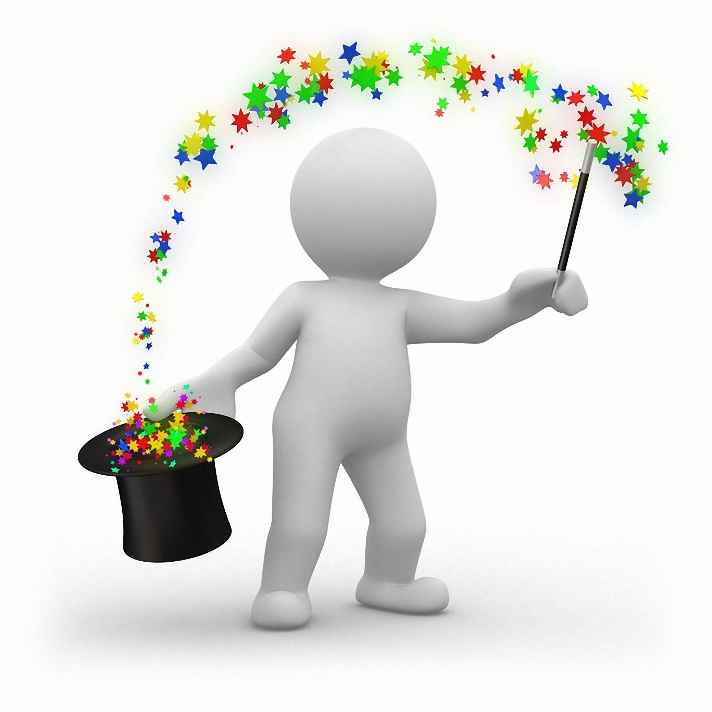 